 Pracownik do wykonywania wymazów antygenowych Sars Cov 2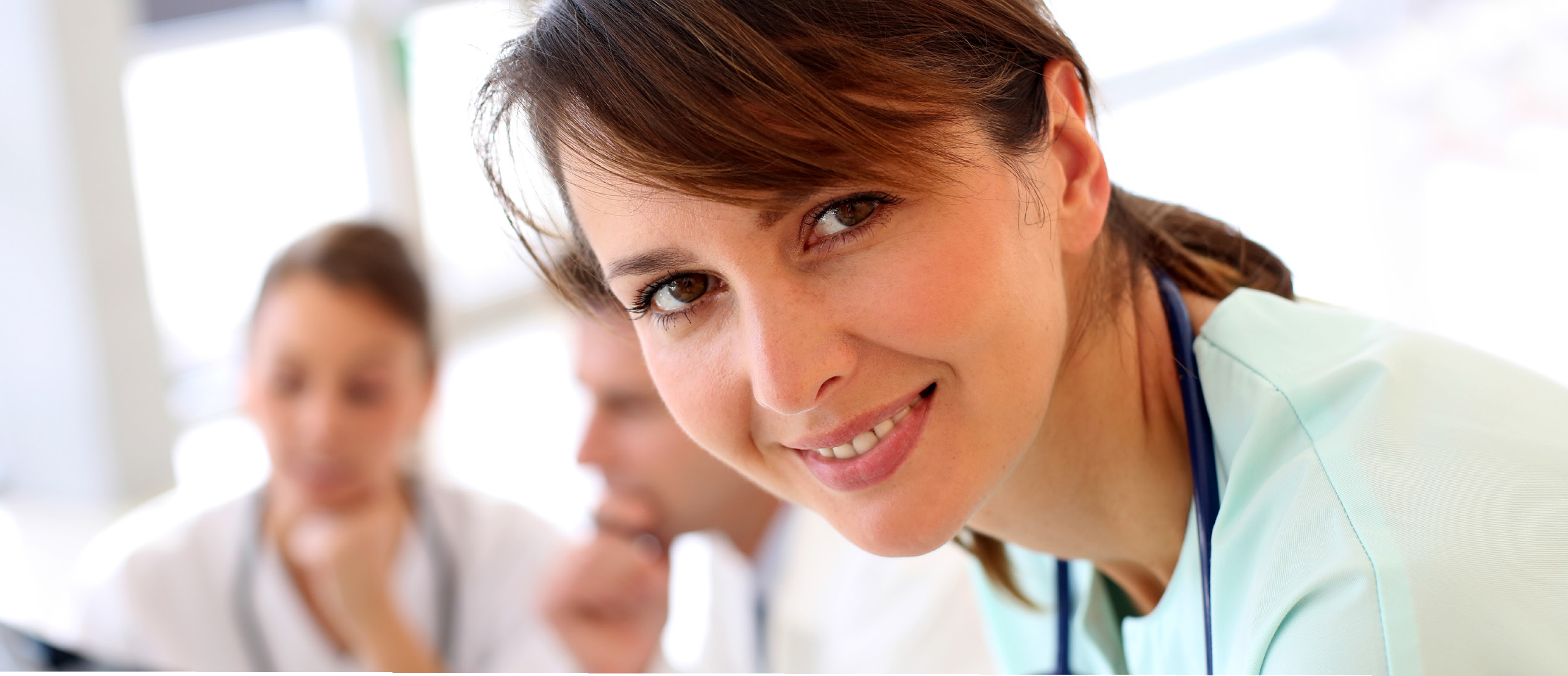 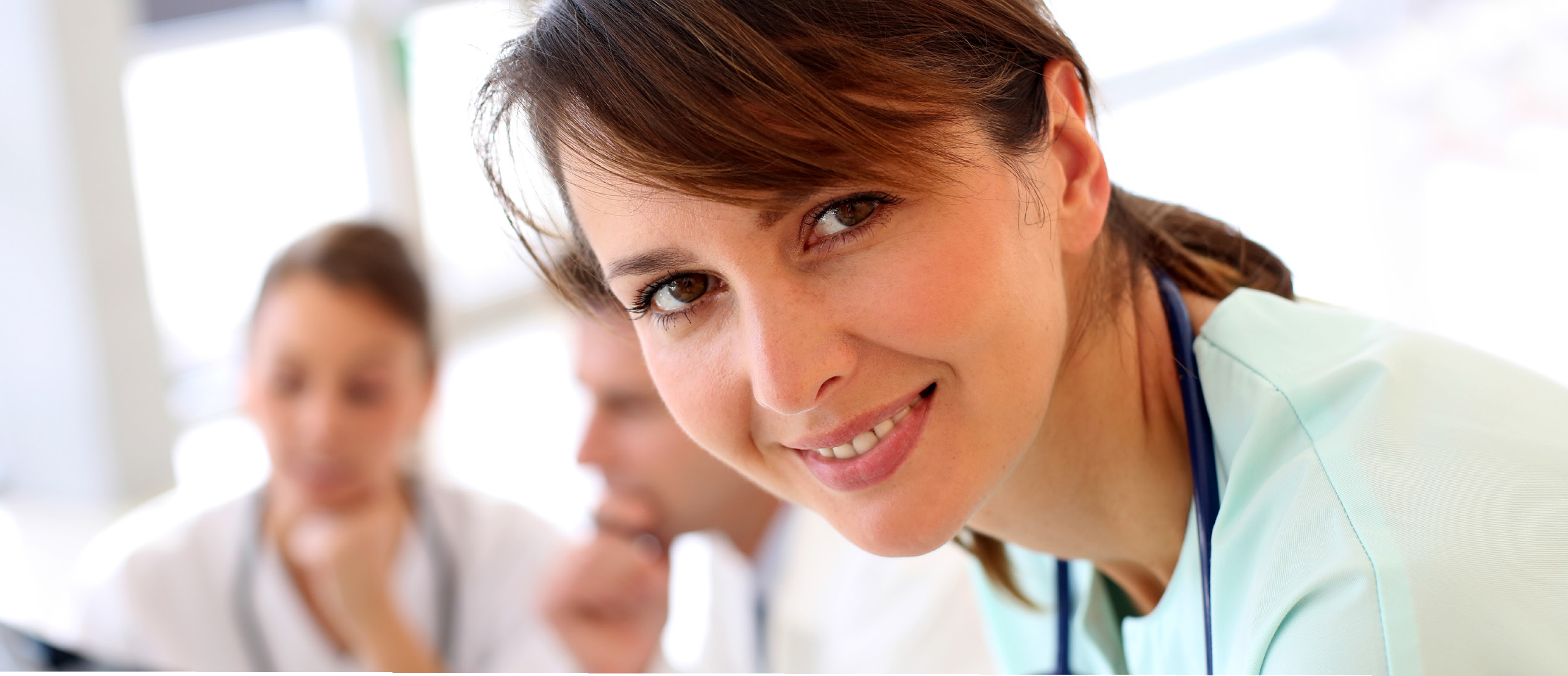 Miejsce pracy: WarszawaZakres Obowiązków:przeprowadzanie testów antygenowychocena wyników wykonanych testówWymagania:wykształcenie średnieuprawnienia do wykonywania zawodu: laboranta, ratownika medycznego, pielęgniarki/ pielęgniarzaaktualne orzeczenie lekarskie o braku przeciwwskazań zdrowotnych do wykonywania pracy na określonym stanowiskuOferujemy:współpracę w oparciu o umowę zlecenie lub kontrakt B2Bpracę 2 razy w tygodniu po 2 godzinyniezbędne narzędzia pracydobrą atmosferę pracy.Zainteresowane osoby prosimy o przesłanie swojej aplikacji za pośrednictwem poniższego linku: 
https://scanmed.elevato.net/pl/pracownik-do-wykonywania-wymazow-antygenowych-sars-cov-2,ja,451